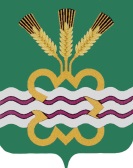 ГЛАВА МУНИЦИПАЛЬНОГО ОБРАЗОВАНИЯКАМЕНСКИЙ ГОРОДСКОЙ ОКРУГПОСТАНОВЛЕНИЕот 05.02.2016 г.  № 229п. МартюшОб утверждении положения о проведении открытого конкурса по отбору специализированной службы по вопросам похоронного дела на территорииКаменского городского округа	В целях организации оказания услуг по погребению безродных, невостребованных, неопознанных умерших (погибших) на территории Каменского городского округа на безвозмездной основе и в соответствии с положениями Гражданского Кодекса Российской Федерации, с требованиями статьи 16 Федерального закона от 06.10.2003 № 131-ФЗ «Об общих принципах организации местного самоуправления в Российской Федерации», Федерального закона от 26.07.2006 № 135-ФЗ «О защите конкуренции», Федерального закона от 12.01.1996 № 8-ФЗ «О погребении и похоронном деле»ПОСТАНОВЛЯЮ:	1. Утвердить Положение о проведении открытого конкурса по отбору специализированной службы по вопросам похоронного дела на территории Каменского городского округа (прилагается).	2. Настоящее постановление вступает в силу со дня егоподписания.	3. Опубликовать настоящее постановление в газете «Пламя» и разместить на официальном сайте муниципального образования«Каменский городской округ».	4. Контроль исполнения настоящего постановления возложить на Заместителя Главы Администрации по вопросам организации управления и социальной политике И.В. КырчиковуГлава городского округа							С. А. БелоусовУтвержденоПостановлением Главы МО «Каменский городской округ»от 05.02.2016 г. № 229«Об утверждении положения о проведении открытого конкурса по отбору специализированной службы по вопросам похоронного дела на территории Каменского городского округа"Положение о проведении открытого конкурса по отбору специализированной службы по вопросам похоронного дела на территории Каменского городского округа.Общие положения	1.1. Настоящее Положение о проведении открытого конкурса по отбору специализированной службы по вопросам похоронного дела на территории Каменского городского округа (далее – Положение) регулирует отношения, возникающие при оказании услуг по погребению безродных, невостребованных, неопознанных умерших (погибших) на территории Каменского городского округа.	1.2. В Положении используются следующие понятия и определения:- Заказчик (организатор конкурса) – Администрация муниципального образованияКаменского городского округа;- Конкурсная комиссия (далее – комиссия) - коллегиальный орган, создаваемый Заказчиком, для отбора специализированной организации по вопросам похоронного дела, по оказанию услуг по погребению безродных, невостребованных, неопознанных умерших (погибших) на территории Каменского городского округа;- Участник конкурса - определённый Заказчиком на основании итогов рассмотрения заявок на участие в конкурсе претендент на участие в конкурсе (далее – участник), которым может являться любое юридическое лицо независимо от организационно-правовой формы, формы собственности или индивидуальный предприниматель, претендующий оказывать услуги по погребению безродных, невостребованных, неопознанных умерших (погибших) на территории Каменского городского округа;- Специализированная служба - организация по вопросам похоронного дела, отобранная Заказчиком на предоставление услуг по погребению безродных, невостребованных, неопознанныхумерших (погибших) на территории Каменского городского округа на основании итогов проведения открытого конкурса. 2	1.3. Целями проведения конкурса являются:- реализация полномочий АдминистрацииКаменского городского округа по организации ритуальных услуг;- организация услуг по погребению безродных, невостребованных, неопознанных умерших (погибших) на территории Каменского городского округа;- доступность и качество услуг по погребению безродных, невостребованных, неопознанных умерших (погибших) на территории Каменского городского округа;- равенство доступа заявителей к участию в организации и оказании услуг по погребению безродных, невостребованных, неопознанных умерших (погибших).	1.4.	Предметом открытого конкурса является отбор специализированной службы по вопросам похоронного дела на право заключения договора на оказание услуг по погребению безродных, невостребованных, неопознанных умерших (погибших) на территории Каменского городского округа. Описание видов работ, а также перечень обязательных услуг и работ содержатся в разделе «Требования к претендентам» (Приложение № 7). 	1.5.	Заказчиком Конкурса является Администрация Каменского городского округа(далее - Заказчик). 	1.6.	Конкурс проводится в случае: - отсутствия  или нахождения в стадии ликвидации на территории Каменского городского округа специализированной службы по вопросам похоронного дела;- истечения срока действия договора на оказание услуг по погребению безродных, невостребованных, неопознанных умерших (погибших) на территории Каменского городского округа;- досрочного расторжения договора на оказание услуг по погребению безродных, невостребованных, неопознанных умерших (погибших) на территории Каменского городского округа.	1.7.	По итогам конкурса заключается договор на оказание услуг по погребению безродных, невостребованных, неопознанных умерших (погибших) на территории Каменского городского округа, сроком на три года.	1.8.	Решение о досрочном проведении Конкурса принимается Администрацией Каменского городского округа  в случаях, предусмотренных в пункте 1.6. настоящего Положения и оформляется постановлением Главы Администрации Каменского городского округа. 	1.9.Для проведения конкурса Администрация:-создаёт конкурсную комиссию (далее - комиссия);-устанавливает время и место, сроки приёма заявлений организаций на участие в конкурсе;-устанавливает дату проведения отбора;-публикует информацию об условиях и сроках проведения конкурса на официальном сайте муниципального образования «Каменский городской округ» (kamensk-adm.ru) с указанием времени и места приёма заявлений на участие в конкурсе, почтового адреса для направления заявлений на участие в3конкурсе и запросов о разъяснении порядка подготовки таких заявлений, а также контактных телефонов для получения устных консультаций по вопросам подготовки заявлений на участие в конкурсе не позднее, чем за 2 календарных дня до даты начала приёма заявительных документов;-осуществляет приём заявительных документов организаций и регистрирует их в журнале регистрации, который прошивается, нумеруется, заверяется подписью специалиста Администрации;-обеспечивает сохранность поданных заявок на участие в конкурсе и защиту имеющихся в заявлениях, персональных данных;-определяет перечень организаций, признанных участниками конкурса на основании поданных заявительных документов (далее - участники конкурса) в соответствии с положениями настоящего пункта, а также перечень организаций, не допущенных к участию в конкурсе;-организует работу членов комиссии по рассмотрению заявлений участников конкурса.Итоги конкурса утверждаются Постановлением Главы Каменского  городского округа.2.Конкурсная комиссия	2.1.Для проведения Конкурса и определения его победителя формируется Конкурсная комиссия по проведению открытого конкурса по отбору специализированной службы по вопросам похоронного дела и на право заключения договора на оказание услуг по погребению безродных, невостребованных, неопознанных умерших (погибших) на территории Каменского городского округа (далее - Конкурсная комиссия), в количестве не менее пяти человек. Состав комиссии утверждается постановлением Главы Каменского городского округа.	2.2.	В состав Конкурсной комиссии включаются представители Администрации Каменского городского округа,по согласованию депутаты Думы Каменского городского округа. 	2.3.	В состав Конкурсной комиссии не могут входить лица, прямо или косвенно заинтересованные в итогах Конкурса. 	2.4.	Работу Конкурсной комиссии возглавляет ее председатель.	2.5.	Конкурсная комиссия:1) принимает, рассматривает и оценивает представленные заявителями на участие в Конкурсе конкурсные Заявки с приложенными к ним документами;2) по итогам Конкурса принимает решение и объявляет его результаты, в срок не позднее двух рабочих дней;3) после объявления результатов конкурса, размещает информацию об итогах конкурса на официальном сайте муниципального образования «Каменский городской округ».2.6.	Решение Конкурсной комиссии принимается большинством голосов от  общего числа ее членов, принявших участие в заседании. При равенстве 4голосов, право решающего голоса имеет председатель Конкурсной комиссии. При голосовании каждый член Конкурсной комиссии имеет один голос. Конкурсная комиссия правомочна решать вопросы, отнесённые к ее компетенции, если на заседании присутствуют не менее 2/3 от ее состава.	2.7.	Решение Конкурсной комиссии оформляется протоколом, который подписывается председателем и секретарём Конкурсной комиссии. Председатель комиссии, и члены комиссии могут иметь особое мнение, которое оформляется письменно и прикладывается к протоколу.3.Условия участия в конкурсе	3.1.	Извещение о сроках и проведении Конкурса публикуется в газете «Пламя», и размещается на официальном сайте муниципального образования«Каменский городской округ».	3.2.Извещение о проведении Конкурса должно содержать следующую информацию: 1) наименование, место нахождения, почтовый адрес и адрес электронной почты, номер контактного телефона Заказчика конкурса; 2) предмет конкурса; 3) место приёма документов и проведения конкурса; 4) сроки приёма документов; 5) дата и времяпроведения конкурсного отбора;6) условия проведения конкурсного отбора.	3.3. В отношении заявителей на участие в конкурсе устанавливаются следующие требования:- соответствие заявителей требованиям, установленным в соответствии с законодательством Российской Федерации к лицам, осуществляющим оказание услуг по предмету конкурса;- не находящиеся в состоянии ликвидации и не имеющие решения Арбитражного суда о признании организации банкротом и об открытии конкурсного производства;- отсутствие решения о приостановлении деятельности заявителя в порядке, предусмотренном Кодексом Российской Федерации об административных правонарушениях, на день подачи заявки на участие в конкурсе;- отсутствие у заявителя задолженности по начисленным налогам, сборам и иным обязательным платежам в бюджеты любого уровня или государственные внебюджетные фонды за прошедший календарный год, размер которой превышает двадцать пять процентов балансовой стоимости активов участника по данным бухгалтерской отчётности за последний завершённыйотчётный период. Участник считается соответствующим установленному требованию в случае, если он обжалует наличие указанной задолженности в соответствии сзаконодательством Российской Федерации и решение по такой жалобе на день рассмотрения заявки на участие в конкурсе не принято. 5Требования, указанные в настоящем пункте, предъявляются ко всем заявителям. Заказчик и комиссия вправе возлагать на заявителей обязанность подтверждать соответствие данным требованиям.	3.4. Претендент (заявитель) несёт все расходы, связанные с подготовкой и подачей им конкурсной заявки. Организатор конкурса не имеет обязательств по этим расходам, независимо от изменений в процессе проведения конкурса и его результатов.	3.5. Для участия в конкурсе претенденты представляют следующие документы:	3.5.1.	заявка на участие в конкурсе (Приложение №2);	3.5.2.	предложение о качестве услуг (Приложение №3);	3.5.3.	полученную выписку из Единого государственного реестра юридических лиц, выписку из единого государственного реестра индивидуальных предпринимателей, выданных не позднее одного месяца до даты подачи заявления о проведении открытого конкурса;	3.5.4.	документ, подтверждающий полномочия лица на осуществление действий от имени заявителя - юридического лица;	3.5.5.	копии учредительных документов заявителя (для юридических лиц);	3.5.6.	документ о наличии материально-технической базы (Приложение №4) с приложением правоустанавливающих и/или правоподтверждающих документов;	3.5.7.документ, содержащий сведения о кадровых ресурсах (Приложение №5);	3.5.8.	анкета участника (Приложение№ 6).	3.6.	Все листы заявки на участие в конкурсе должны быть прошиты и пронумерованы. Заявки на участие в конкурсе  должны  содержать  опись  входящих  в их состав документов (Приложение №1), быть скреплены печатью заявителя и подписаны заявителем или уполномоченным лицом заявителя. В случае отсутствия печати делается отметка «печати не имею».	3.7.	Соблюдение заявителем указанных требований означает, что все документы и сведения, входящие в состав заявки на участие в конкурсе, поданы от имени заявителя, а также подтверждает подлинность и достоверность представленных в составе заявки на участие в конкурсе документов и сведений.	3.8.	Каждый заявитель может подать только одну заявку на участие в конкурсе. В случае если заявитель подаёт более одной заявки, все конкурсные заявки с его участием отклоняются, независимо от характера проведения и результатов конкурса.	3.9.	Заявка на участие в конкурсе и прилагаемые к ней документы должны быть вложены в конверт, который в запечатанном виде подаётся секретарю Конкурсной комиссии непосредственно заявителем или его представителем, уполномоченным на совершение данного действия, в срок, указанный в информационном сообщении. На конверте указывается наименование6открытого конкурса, на участие в котором подаётся данная заявка. Заявитель вправе не указывать на таком конверте своё фирменное наименование, почтовый адрес (для юридического лица) или фамилию, имя, отчество, сведения о месте регистрации (для индивидуального предпринимателя).	3.10.	Заявитель несёт ответственность за недостоверные сведения, указанные в Заявке и документах, поданных в Конкурсную комиссию. В случае установления недостоверности сведений, содержащихся в документах, представленных заявителем в соответствии с условиями настоящего Положения, установления факта проведения ликвидации заявителя - юридического лица или принятия арбитражным судом решения о признании заявителя - юридического лица, индивидуального предпринимателя банкротом и об открытии конкурсного производства, факта приостановления деятельности такого претендента в порядке, предусмотренном Кодексом Российской Федерации об административных правонарушениях, факта наличия у такого претендента задолженности по начисленным налогам, сборам и иным обязательным платежам в бюджеты любого уровня или государственные внебюджетные фонды за прошедший календарный год, размер которой превышает двадцать пять процентов балансовой стоимости активов участника по данным бухгалтерской отчётности за последний завершённыйотчётный период, Заказчик или конкурсная комиссия обязаны отстранить такого заявителя от участия в Конкурсе на любом этапе его проведения.	3.11.	Приём заявок на участие в Конкурсе завершается в  последний день приёма документов, указанный в извещении о проведении Конкурса.	3.12.	Конкурсной комиссией не рассматриваются и отклоняются:1) заявки, поступившие по истечении срока, указанного в пункте 3.2 настоящего Положения;2) заявки, представленные без одного или нескольких документов, указанных в пункте 3.5 настоящего Положения, или оформленные в нарушение требований настоящего Положения;3) заявки, подписанные либо поданные неуполномоченными лицами.	3.13.	Заявитель может изменить или отозвать свою конкурсную заявку после ее подачи до истечения установленного срока представления конкурсных заявок. Такое изменение или уведомление об отзыве действительно, если оно поступило организатору конкурса до истечения окончательного срока подачи заявок на участие в Конкурсе в виде письменного уведомления или устного заявления, которое заносится в протокол вскрытия конвертов с Заявками.4.Порядок проведения конкурса и определения победителя	4.1.	В деньпроведения конкурсного отбора, указанного в извещении о проведении Конкурса, Конкурсной комиссией вскрываются конверты с Заявками.	4.2.	Заявители, подавшие Заявки в срок, предусмотренный пунктом 3.11 настоящего Положения, приобретают статус участника Конкурса.74.3.	Участники Конкурса вправе присутствовать на заседании Конкурсной комиссии при вскрытии конвертов с Заявками. Руководители участников Конкурса и (или) лица, уполномоченные ими, должны иметь при себе документ, удостоверяющий личность, и документ, подтверждающий полномочия на участие в Конкурсе. 	4.4.	Участники Конкурса не вправе присутствовать при оценке, сопоставлении конкурсных заявок и определении победителя Конкурса.	4.5.	Конкурсная комиссия осуществляет оценку и сопоставление заявок на участие в конкурсе, поданных участниками конкурса по критериям, указанным в конкурсной документации. Для этого к заявке необходимо приложить документы, подтверждающие соответствие заявителя каждому критерию отбора, указанному в конкурсной документации. При определении победителя конкурса учитываются следующие критерии:	4.5.1.	наличие специализированного транспорта для предоставления услуг по захоронению:-  специализированный транспорт для копки могилы (экскаватор) – 10 баллов за каждую единицу техники;- специализированный транспорт для перевозки гроба (катафалк) – 10 баллов за каждую единицу техники;	4.5.2.	наличие квалифицированного персонала для оказания услуг – 10 баллов;	4.5.3.	наличие опыта работы по оказанию услуг не менее 1 года - 10 баллов, плюс 5 баллов за каждый последующий год;	4.5.4.	наличие материально-технической базы для изготовления предметов похоронного ритуала – 20 баллов, либо наличие договоров на изготовление или приобретение предметов похоронного ритуала – 10 баллов;	4.5.5.	сроки выполнения работ по захоронению;	4.5.6.	предоставление дополнительных бесплатных услуг, не входящих в гарантированный перечень – 5 баллов.	4.6.	Участникам Конкурса присваиваются номера в зависимости от набранного ими итогового количества баллов. Участнику Конкурса, набравшему наибольшее количество баллов, присваивается номер "1". Остальным участникам Конкурса присваиваются последующие номера в зависимости от количества набранных баллов.	В случае получения участниками Конкурса одинакового количества баллов преимущество получает тот, кто ранее других представил Заявку с прилагаемыми к ней документами.	4.7.	Участник Конкурса, которому присвоен номер один, признается победителем Конкурса и приобретает право заключить договор на оказание услуг по погребению безродных, невостребованных, неопознанных умерших (погибших) на территории Каменского городского округа сроком на три года(далее - Договор) по форме, указанной в приложении № 8 к настоящему Положению. 	4.8	Конкурс признается несостоявшимся в следующих случаях:8- для участия в Конкурсе подана только одна Заявка, которая в результате ее оценки набрала не более 80 баллов;- отсутствие Заявок.	4.9.	В случае если подана только одна заявканабравшая  в результате оценки более 80 балов,договор заключается с единственным участником Конкурса. Участник конкурса, подавший данную Заявку, не вправе отказаться от заключения Договора.	4.10.	В случае признания конкурса несостоявшимся, на основании части первой и второй пункта 4.8. настоящего Положения, Конкурс проводится повторно.	4.11.	При проведении Конкурса ведётся протокол оценки, сопоставления заявок и подведения итогов Конкурса. 	4.12.	Протокол оценки, сопоставления заявок и подведения итогов Конкурса подписывается председателем и секретарём конкурсной комиссии в течение дня, следующего после дня окончания проведения оценки и сопоставления заявок на участие в конкурсе. 	4.13.	Информация о победителе конкурса публикуется Заказчиком на официальном сайтемуниципального образования «Каменский городской округ», после подписания протокола оценки, сопоставления заявок и подведения итогов Конкурса.5. Присвоение статуса специализированной службы	5.1.	Заказчик – Администрация Каменского городского округав течение пяти рабочих дней со дня подписания протокола оценки, сопоставления заявок и подведения итогов Конкурса оформляет Постановление Главы Каменского городского округа о присваивании победителю конкурса статуса специализированной службы по вопросам похоронного дела на территории Каменского городского округа.	5.2.	В случае отказа или уклонения победителя Конкурса от подписания Договора в течение десяти рабочих дней со дня вручения ему (направления по почте) Договора, в целях организации оказания услуг по погребению безродных, невостребованных, неопознанных умерших (погибших) на территории Каменского городского округаЗаказчик вправе заключитьДоговор с участником Конкурса, следующим по количеству набранных баллов за победителем.	5.3.	Заказчик передаёт победителю конкурса один экземпляр протокола оценки, сопоставления заявок и подведения итогов Конкурса, копию постановления Каменского городскогоокругао присвоении победителю конкурса статуса специализированной службы по вопросам похоронного дела на территории Каменского городского округа, Договор на оказание услуг по погребению безродных, невостребованных, неопознанных умерших (погибших) на территории Каменского городского округа(Приложение №8).Приложение №1к Положению о проведении открытого конкурса по отбору специализированной службы по вопросам похоронного дела на территории Каменского городского округа. ФОРМА ОПИСИ ДОКУМЕНТОВ, ПРЕДСТАВЛЯЕМЫХ ДЛЯ УЧАСТИЯ В КОНКУРСЕОПИСЬ ДОКУМЕНТОВНастоящим,  __________________________________________________________(наименование или Ф.И.О. претендента)подтверждает, что для участия в открытом конкурсе по отбору специализированной службы по вопросам похоронного дела, оказывающей услуги по погребению безродных, невостребованных, неопознанных умерших (погибших) на территории Каменского городского округа, направляются следующие документы:Указанная форма заполняется заявителем самостоятельно согласно представляемым документам, входящим в состав заявки.Руководитель заявителя _________________________________                         М.П.                               (подпись, ФИО)Приложение №2к Положению о проведенииоткрытого конкурса по отбору специализированной службы по вопросам похоронного дела на территории Каменского городского округа.ФОРМА ЗАЯВКИ НА УЧАСТИЕ В КОНКУРСЕНа бланке организации-заявителя   Дата, исх. номер	ЗАЯВКА НА УЧАСТИЕ В КОНКУРСЕ1. Изучив конкурсную документацию и извещение о проведении открытого конкурса по отбору специализированной службы по вопросам похоронного дела на территории Каменского городского округа, а также применимое к данному конкурсу законодательство и нормативно-правовые акты__________________________________________________________(наименование претендента) в лице _________________________________________________(наименование должности, Ф.И.О. руководителя, уполномоченного лица для  юридического лица) сообщает о согласии участвовать в конкурсе на условиях, установленных конкурсной документацией, и направляет настоящую заявку.2.____________________________________________________ (наименование претендента) сообщает о своём согласии оказывать услуги по погребению безродных, невостребованных, неопознанных умерших (погибших) на территории Каменского городского округана следующих условиях:место оказания услуг: ____________________________________сроки оказания услуг: ____________________________________условия, объёмы оказываемых услуг:_________________________дополнительные предложения: _____________________________Если предложения, изложенные нами выше, будут приняты, _________________ (наименование заявителя) берет на себя обязательство по оказанию услуг в полном объёме и в соответствии с требованиями конкурсной документации.3. Сообщаем, что  __________________ (наименование претендента) не находится в стадии проведения ликвидации юридического лица и в отношении него отсутствует решение арбитражного суда о признании банкротом или открытии конкурсного производства, наша деятельность не приостановлена в порядке, предусмотренном Кодексом Российской Федерации об административных правонарушениях, на день рассмотрения заявки на участие в конкурсе.4. Сообщаем, что у _________________ (наименование претендента) отсутствует задолженность по начисленным налогам, сборам и иным обязательным платежам в бюджеты любого уровня или государственные внебюджетные фонды за прошедший календарный год и по состоянию на последнюю отчётную дату. 5. Настоящим гарантируем достоверность представленной нами в заявке информации и подтверждаем право комиссии, не противоречащее требованию формирования равных для всех участников конкурса условий, запрашивать у нас, в уполномоченных органах власти и у упомянутых в нашей заявке юридических и физических лиц информацию, уточняющую представленные нами в ней сведения.6. Настоящая заявка действительна в течение всего срока проведения процедуры конкурса и до его завершения.7. Сообщаем, что для оперативного уведомления нас по вопросам организационного характера и взаимодействия с уполномоченным органом нами уполномочен ______________ (контактная информация уполномоченного лица). Все сведения о проведении конкурса просим сообщать указанному уполномоченному лицу.8. Юридический и фактический адреса и место регистрации, телефон, факс: ___________________________________________банковские реквизиты: _____________________________________Корреспонденцию в наш адрес просим направлять по адресу___________________________________.9. К настоящей заявке прилагаются документы согласно описи  на _____стр.Руководитель заявителя _____________________________________М.П.                                 (подпись, ФИО)Приложение №3к Положению о проведении открытого конкурса по отбору специализированной службы по вопросам похоронного дела на территории Каменского городского округа".  ПРЕДЛОЖЕНИЕ О КАЧЕСТВЕ УСЛУГ	1. Изучив конкурсную документацию, в том числе условия и порядок проведения настоящего конкурса, ___________________________________ (наименование претендента) в лице _______________________________ (наименование должности руководителя претендента – юридического лица, его ФИО полностью), предлагаем в случае признания нас победителями конкурса оказать услуги в соответствии с требованиями конкурсной документацией и техническим заданием.	2. Для проведения Конкурсной комиссией оценки и сопоставления заявок на участие в конкурсе сообщаем следующую информацию: Руководитель заявителя _____________________________________       М.П.                                   (подпись, ФИО)       Приложение №4к Положению о  проведении открытого конкурса по отбору специализированной службы по вопросам похоронного дела на территории Каменского городского округа".СВЕДЕНИЯО НАЛИЧИИ МАТЕРИАЛЬНО-ТЕХНИЧЕСКОЙ БАЗЫНаименование заявителя ____________________________________________________________________Примечание:все пункты в данной форме являются обязательными для заполнения участником;участник должен приложить любые правоустанавливающие документы в подтверждение данных, представленных в настоящей форме.Руководитель заявителя ______________________________________________                                  М.П.                                                                  (подпись, ФИО)            Приложение №5к Положению о  проведении открытого конкурса по отбору специализированной службыпо вопросам похоронного	делана территорииКаменского городского округа.СВЕДЕНИЯ О КАДРОВЫХ РЕСУРСАХНаименование заявителя__________________________________________Руководитель заявителя ______________________________________________                                 М.П.                                                                  (подпись, ФИО)            Приложение №6к Положению  опроведении открытогоконкурса по отбору специализированной службы по вопросам похоронного дела на территории Каменского городского округаАНКЕТА ПРЕТЕНДЕНТАОбщие сведения о претенденте на участие в конкурсе по отбору специализированной службы по вопросам похоронного дела, оказывающей услуги по погребению безродных, невостребованных, неопознанных умерших (погибших) на территории Каменского городского округа:Мы согласны/не согласны (нужное подчеркнуть) обмениваться с организатором конкурса информацией, требующей письменной формы, в электронном виде посредством электронной почты.Руководитель заявителя ___________________________________                                  М.П.                                        (подпись, ФИО)            Приложение №7к Положению  о проведенииоткрытого конкурса по отбору специализированной службы по вопросам похоронного дела на территории Каменского городского округа".Требования к претендентам1.Сроки оказания услуг: в течение трёх лет с момента заключения договора на оказание услуг. 2. Оказание услуг специализированной службой должно производится в соответствии с:Федеральным законом Российской Федерации от 12.01.1996 № 8-ФЗ «О погребении и похоронном деле»;Правилами бытового обслуживания населения в Российской Федерации, утверждёнными Постановлением Правительства Российской Федерации от 15.08.1997 № 1025; СанПиН 2.1.2882-11 «Гигиенические требования к размещению, устройству и содержанию кладбищ, зданий и сооружений похоронного назначения»;3. Условия, объёмы оказываемых услуг:	3.1.Специализированная служба по вопросам похоронного дела обязана обеспечить предоставление гарантированного перечня услуг по погребению умерших при отсутствии супруга, близких родственников, иных родственников либо законного представителя умершего или при невозможности осуществить ими погребение, или при отсутствии иных лиц, взявших на себя обязанность осуществить погребение, а также предоставление услуг по погребению умерших, личность которых не установлена органами внутренних дел в определённые законодательством Российской Федерации сроки, в соответствии со ст. 12 Федерального закона от 12.01.1996 № 8-ФЗ «О погребении и похоронном деле», включающего в себя:- оформление документов, необходимых для погребения: получение свидетельства о смерти, справки № 33, получение медицинского свидетельства о смерти (по паспорту умершего или свидетельства о рождении); получение справки о смерти в морге; оформление свидетельства о смерти и справки о смерти в отделе ЗАГСа; получение справки в органах внутренних дел, если личность установлена органами внутренних дел; получение справки из органов внутренних дел на захоронение лица, личность которого ими не установлена; счёт с указанием гарантированного перечня услуг по погребению.- облачение тела: облачение тела умершего, не имеющего супруга, близких родственников, иных родственников либо законного представителя, а также умерших, личность которых не установлена: погрузка тела умершего в мешок-эвакуатор.     - предоставление гроба: изготовление гроба (гроб стандартный, не строганный, изготовленный из пиломатериалов хвойных пород деревьев растущих на территории Каменского городского округа или из древесноволокнистых плит и пиломатериалов); надгробного знака (стойка металлическая, табличка металлическая размером 25 x 30 см, изготовленная из железа (лист 2 мм г./к. 1250 x 2500 ГОСТ 16523-97), окрашенная чёрной краской с нанесённым белой масляной краской регистрационного номера умершего.Табличка крепится на деревянную пирамидку, которая устанавливается на могиле после осуществления погребения, с указанием  фамилии, имени, отчества, даты рождения, даты смерти);- доставка гроба: в пределах населённого пункта в соответствии с заказом (погрузка гроба в транспортное средство, доставка в пределах Каменского городского округа, выгрузка гроба в месте нахождения умершего).- перевозка тела (останков) умершего на кладбище: транспортировка тела (останков) умершего от места его нахождения на кладбище в пределах Каменского городского округа без дополнительных остановок и заездов по какой-либо необходимости  и сопровождающих лиц; - погребение: рытье могилы (установленного размера (2,3 x 1,0 x 1,5 м) на отведённом участке кладбища), осуществляемое ручным способом и с использованием механических средств; зачистка могилы, осуществляемая вручную),  складирование тела (останков) умершего в гроб, забивание крышки гроба, опускание его в могилу, устройство холма и установку надгробного знака.3.2. Специализированная служба по вопросам похоронного дела несёт ответственность за ненадлежащее оказание услуг, указанных в п. 3.1, в соответствии с законодательством Российской Федерации.4.Стоимость  услуг, указанных в п.п. 3.1, ежегодно определяется постановлением  Глава Каменского городского округа на текущий финансовый год по согласованию с отделением Пенсионного фонда Российской Федерации и Фонда социального страхования Российской Федерации и Региональной энергетической комиссией Свердловской области и возмещается в порядке, предусмотренном п. 3 статьи 9 Федерального закона от 12.01.1996 г. № 8-ФЗ «О погребении и похоронном деле». Приложение №8к Положению о проведении открытого конкурса по отбору специализированной службы по вопросам похоронного дела на территории Каменского городского округа.ПРОЕКТ ДОГОВОРАДоговорна оказание услуг по погребению безродных, невостребованных, неопознанных  умерших (погибших) на территории Каменского городского округаг.Каменск-Уральский«___»_____________201_г.   Администрация МО «Каменский городской округ», именуемая в дальнейшем «Заказчик», в лице Главы администрации Белоусова С.А., действующего на основании Устава, с одной стороны,  и_________________________________________________________, именуемое в дальнейшем «Исполнитель», в лице ________________________________, действующего на основании ____________________________________, с другой стороны, заключили настоящий договор (далее по тексту – Договор) о нижеследующем:1.	Предмет договора1.1.Настоящий Договор заключается на основании протокола оценки, сопоставления заявок и подведения итогов Конкурса Заказчика  по отбору специализированной службы по вопросам похоронного дела на территории Каменского городского округаот _________ № ____.1.2.Исполнитель принимает на себя полномочия специализированной службы по вопросам похоронного дела на территории Каменского городского округа и обязуется осуществлять погребение безродных, невостребованных, неопознанных умерших (погибших) на территории Каменского городского округав соответствии с положениями Федерального закона от 12.01.1996 № 8-ФЗ «О погребении и похоронном деле»; Правилами бытового обслуживания населения в Российской Федерации, утверждёнными Постановлением Правительства Российской Федерации от 15.08.1997 № 1025;СанПин 2.1.2882-11: -	оформление документов, необходимых для погребения;-	облачение тела;-	предоставление и доставка гроба и других предметов, необходимых для погребения;-	перевозка тела (останков) умершего на кладбище;-	погребение.2.	Оказание услуг2.1.Оказание услуг по настоящему договору производится силами, средствами и транспортом Исполнителя. При необходимости Исполнитель вправе на основании гражданско-правовых договоров привлекать для исполнения настоящего Контракта третьих лиц, обладающих специализированным транспортом и средствами. Исполнитель несёт ответственность за действия привлечённых третьих лиц.2.2.При оказании услуг стороны обязуются принимать во внимание рекомендации, предлагаемые друг другу по предмету настоящего договора; немедленно информировать друг друга о затруднениях, препятствующих выполнению работ в установленный срок.2.3.Срок предоставления услуг:  начало – «__» ______________ 201_ г., окончание - «__» ______________ 201__ г.3.	Стоимость услуг и порядок оплаты3.1.Стоимость услуг, указанных в п. 1.2 настоящего договора, определяется Администрацией Каменского городского округа по согласованию с отделением Пенсионного фонда РФ и Управлением Фондом социальнойзащиты РФ, Региональной энергетической комиссией и возмещается специализированной службе по вопросам похоронного дела региональным отделением Пенсионного фонда Российской Федерациии Управлением Фондом социальной защиты населения РФв порядке, установленном ст. 9 Федерального закона от 12.01.1996 № 8-ФЗ «О погребении и похоронном деле».4.	Обязанности  Исполнителя4.1.Исполнитель обязан:4.1.1.Обеспечивать своевременное и качественное оказание услуг по настоящему Договору;4.1.2.В полном объёме предоставлять гарантированный перечень услуг, указанных в конкурсной документации;4.1.3.В течение 4 (четырёх) суток с момента получения уведомления из отделов ЗАГС о полном оформлении документов  производить захоронения усопших граждан, указанных в п.1.2.;4.1.4.Предупредить Заказчика о независящих от Исполнителя обстоятельствах, которые могут  создать невозможность их завершения в установленный срок;4.1.5.Нести ответственность за выполнение при производстве работ правил охраны труда, техники безопасности и противопожарной безопасности;4.1.6.С момента оказания услуг и до их завершения вести надлежащим образом оформленную документацию по учёту оказанных услуг;4.1.7.До начала работ осуществлять проверку сертификатов и соответствия им качества приобретаемых материалов;4.1.8.Соблюдать порядок захоронений;4.1.9.В течение 10 дней с момента заключения настоящего Договора довести до населения Каменского городского округачерез СМИ информацию о предоставлении данного вида услуг с указанием часов приёма, адресов и контактных телефонов Исполнителя;4.1.10.	Исполнять указания Заказчика, связанные с предметом настоящего Договора, а также  в срок, установленный предписанием Заказчика, своими силами и за свой счёт устранять обнаруженные недостатки или иные отступления от условий настоящего Договора;4.1.11.	Участвовать во всех проверках и инспекциях, проводимых Заказчиком по исполнению условий настоящего Договора;4.1.12.	Обеспечить Заказчику возможность контроля и надзора за ходом выполнения работ, качеством используемых материалов, в том числе беспрепятственно допускать его представителей к любому элементу объекта (в рамках настоящего Договора), предъявлять по требованию Заказчика исполнительную документацию;4.1.13.	По требованию Заказчика предоставлять сертификаты соответствия на материалы и изделия, используемые для оказания услуг по настоящему Договору;4.1.14.	Выполнять иные обязанности, предусмотренные законодательством Российской Федерации и настоящим Договором.5.	Обязанности и права Заказчика5.1.Заказчик обязан:5.1.1.Осуществлять контроль за исполнением Исполнителем условий настоящего Договора; 5.1.2.При обнаружении в ходе оказания услуг отступлений от условий настоящего Договора, которые могут ухудшить качество выполненных работ или иных недостатков, немедленно заявить об этом Исполнителю в письменной форме, назначить срок их устранения.5.2.Заказчик вправе:5.2.1.Заказчик или уполномоченные им лица имеют право производить любые измерения, отборы образцов для контроля за качеством работ, выполненных по договору, материалов, а также осуществлять выборочно или в полном объёме контроль за ходом выполнения работ;5.2.2.Представитель Заказчика имеет право отдавать распоряжения о запрещении применения технологий, материалов, не обеспечивающих требуемый уровень качества предоставляемых услуг;5.2.3.Заказчик вправе потребовать от Исполнителя предоставления сертификатов соответствия на материалы и изделия, используемые для оказания услуг по настоящему Договору.6.	Ответственность сторон6.1.За невыполнение или ненадлежащее выполнение обязательств по настоящему Договору виновная сторона несёт ответственность в соответствии с действующим законодательством Российской Федерации.6.2.Для целей настоящего Договора работы и услуги считаются невыполненными или оказанными с ненадлежащим качеством если:-	набор работ, услуг и предметов похоронного ритуала не соответствует установленному гарантированному перечню услуг по погребению;- работы и услуги выполняются или оказываются с нарушением  установленных действующим законодательством сроков.6.3.Исполнитель в соответствии с законодательством РФ несёт полную материальную ответственность  в случае причинённых Заказчику убытков, ущерба его имуществу, явившихся причиной неправомерных действий (бездействия) Исполнителя.6.4.Стороны устанавливают, что все возможные претензии по настоящему Договору должны быть рассмотрены ими в течение 5 (пяти) дней с момента получения претензии6.5.Все споры между сторонами, по которым не было достигнуто соглашение, разрешаются в соответствии с законодательством РФ.6.6.Исполнитель несёт риск случайной гибели или случайного повреждения имущества Заказчика.7.	Форс-мажор7.1.Ни одна из сторон не будет нести ответственности за полное или частичное неисполнение своих обязательств, если их неисполнение будет являться следствием обстоятельств непреодолимой силы, возникающих после его заключения, в результате событий чрезвычайного характера, наступления которых сторона, не исполнившая обязательств полностью или частично, не могла ни предвидеть, ни предотвратить разумными методами.7.2.Сторона, для которой стало невозможным исполнить обязательства по настоящему Договору, должна в пятидневный срок известить о них в письменном виде другую сторону с приложением соответствующих доказательств.8.	Срок действия договора и иные условия8.1.Договор вступает в силу со дня его подписания и действует до «__» ______________ 201__ года.8.2.Договор может быть расторгнут досрочно по согласию сторон, либо в одностороннем порядке по требованию одной из сторон при условии предупреждения об этом другой стороны не менее чем за 30 дней до даты расторжения договора.8.3.Настоящий Договор составлен в двух экземплярах, имеющих равную юридическую силу, по одному экземпляру для каждой из сторон.8.4.Все изменения и дополнения к настоящему Договору действительны, если они совершены в письменной форме и  подписаны всеми сторонами.9.	Юридические адреса и банковские реквизиты сторон______________С.А.Белоусов_______________(Ф.И.О.)№ п/пНаименованиеКол-во страницНа бланке организации-заявителя   Дата, исх. номерНаименование услугиОбъем и технические характеристики (описание) предлагаемых  к выполнению работ (услуг)Срок оказания услуг с момента обращенияОформление документов, необходимых для погребения: получение свидетельства о смерти, справки № 33, получение медицинского свидетельства о смерти (по паспорту умершего или свидетельства о рождении); получение справки о смерти в морге; оформление свидетельства о смерти и справки о смерти в отделе ЗАГСа; получение справки в органах внутренних дел, если личность установлена органами внутренних дел; получение справки из органов внутренних дел на захоронение лица, личность которого ими не установлена; счёт с указанием гарантированного перечня услуг по погребению.Облачение тела: облачение тела умершего, не имеющего супруга, близких родственников, иных родственников либо законного представителя, а также умерших, личность которых не установлена: погрузка тела умершего в мешок-эвакуатор.Предоставление и доставка гроба и других предметов, необходимых для погребения: изготовление гроба (гроб стандартный, не строганный, изготовленный из пиломатериалов хвойных пород деревьев растущих на территории Каменского городского округа или из древесноволокнистых плит и пиломатериалов); надгробного знака (стойка металлическая, табличка металлическая размером 25 x 30 см, изготовленная из железа (лист 2 мм г./к. 1250 x 2500 ГОСТ 16523-97), окрашенная чёрной краской с нанесённым белой масляной краской регистрационный номер умершего.Табличка крепится на деревянную пирамидку, которая устанавливается на могиле после осуществления погребения, с указанием  фамилии, имени, отчества, даты рождения, даты смерти);доставка гроба: в пределах населённого пункта в соответствии с заказом (погрузка гроба в транспортное средство, доставка в пределах Каменского городского округа, выгрузка гроба в месте нахождения умершего).Перевозка тела (останков) умершего на кладбище: транспортировка тела (останков) умершего от места его нахождения на кладбище в пределах городского округа без дополнительных остановок и заездов по какой-либо необходимости  и сопровождающихлиц; Погребение: рытье могилы (установленного размера (2,3 x 1,0 x 1,5 м) на отведённом участке кладбища), осуществляемое ручным способом и с использованием механических средств; зачистка могилы, осуществляемая вручную),  складирование тела (останков) умершего в гроб, забивание крышки гроба, опускание его в могилу, устройство холма и установку надгробного знака.На бланке организации-заявителя   Дата, исх. номерНаименование показателяКраткая характеристика,право владения/пользованияНаличие транспортных средств (катафалк)Наличие специализированной техники (экскаватор)Наличие материально-технической базы для изготовления предметов похоронного ритуалаНаличие договоров на изготовление или приобретение предметов похоронного ритуалаНа бланке организации-заявителя   Дата, исх. номер№п/пФамилия,имя, отчество Образование (высшее, среднее специальное и т.д., год окончания, специальность), наличие свидетельства о прохождении обучения в сфере похоронного делаЗанимаядолжностьХарактер трудовых отношенийСтаж работы в данной или аналогичной должности, лет1Полное и сокращённое наименование организации и ее организационно-правовая форма (на основании установленной формы (Устав, положение, учредительный договор), свидетельства о государственной регистрации, свидетельства о внесении записи в единый государственный реестр юридических лиц, индивидуальных предпринимателей)Указать вид документа2ФИО и должность лица, действующего от имени заявителяОснование правомочий3ИНН/КПП, ОГРН, ОКПО4Юридический адрес5Фактический адрес6Телефон,  телефакс:Контактное лицо:7Электронная почта:8Банковские реквизиты:Примечание: должна быть предоставлена информация обо всех открытых счетах (данные могут быть подтверждены путём предоставления письма из обслуживающего банка об открытии расчётного счета)9Основной вид деятельности:Другие виды деятельности:10Дата, место и орган регистрации (свидетельство о регистрации)11Головная организация (при ее наличии сведения о дате создания, месте регистрации, руководителе, контактные данные)12Уставный капитал (при его наличии)13Количество административно-управленческого аппаратаКоличество технического и производственного персонала14Номер и почтовый адрес Инспекции ФНС, в которой заявитель зарегистрирован в качестве налогоплательщика15Общий опыт работы, лет«Заказчик»:«Исполнитель»: Администрация «Каменский городской округ»_______________________________________Юридический адрес:623462,Свердловская обл., Каменский р-он,п.г.т. Мартюш, ул.Титова,8,Почтовый адрес:623400,Свердловская область, г. Каменск-Уральский,Пр-кт Победы,38а,ИНН 6643002020, КПП 664301001ОКПО 4041622, ОКВЭД 75.11.31ОКАТО 65222000000ОГРН 1036602240223ОКОПФ 81, ОКФС 14БИК 046577001р/сч40204810400000226212Уральское ГУ Банка России по Свердловской областиЮридический адрес:Свердловская область, г. Каменск-Уральский ул.______ИНН ____________________КПП ____________________р/с ______________________Кор/с ____________________БИК_____________________